О внесении изменения в постановление Администрации города Когалыма от 30.12.2016 №3328В соответствии со статьями 153, 154, 156 Жилищного кодекса Российской Федерации, Федеральным законом от 06.10.2003 №131-ФЗ «Об общих принципах организации местного самоуправления в Российской Федерации», на основании Устава города Когалыма, руководствуясь постановлением Администрации города Когалыма от 21.11.2022 №2706 «О внесении изменений в постановление Администрации города Когалыма от 26.12.2016 №3238»:1. Приложение к постановлению Администрации города Когалыма от 30.12.2016 №3328 «Об установлении платы за пользование жилым помещением (плата за наем) для нанимателей жилых помещений по договорам социального найма муниципального жилищного фонда в городе Когалыме» изложить в редакции согласно приложению к настоящему постановлению.2. Настоящее постановление вступает в силу с 01.01.2023.3. Управлению экономики Администрации города Когалыма (Е.Г.Загорская) направить в юридическое управление Администрации города Когалыма текст постановления и приложение к нему, его реквизиты, сведения об источнике официального опубликования в порядке и сроки, предусмотренные распоряжением Администрации города Когалыма от 19.06.2013 №149-р «О мерах по формированию регистра муниципальных нормативных правовых актов Ханты-Мансийского автономного округа Югры» для дальнейшего направления в Управление государственной регистрации нормативных правовых актов Аппарата Губернатора Ханты-Мансийского автономного округа Югры.4. Опубликовать настоящее постановление и приложение к нему в газете «Когалымский вестник» и разместить на официальном сайте Администрации города Когалыма в информационно-телекоммуникационной сети «Интернет» (www.admkogalym.ru). 5. Контроль за выполнением постановления возложить на заместителя главы города Когалыма Т.И.Черных. Плата за пользование жилым помещением (плата за наем) для нанимателей жилых помещений по договорам социального найма муниципального жилищного фонда в городе Когалыме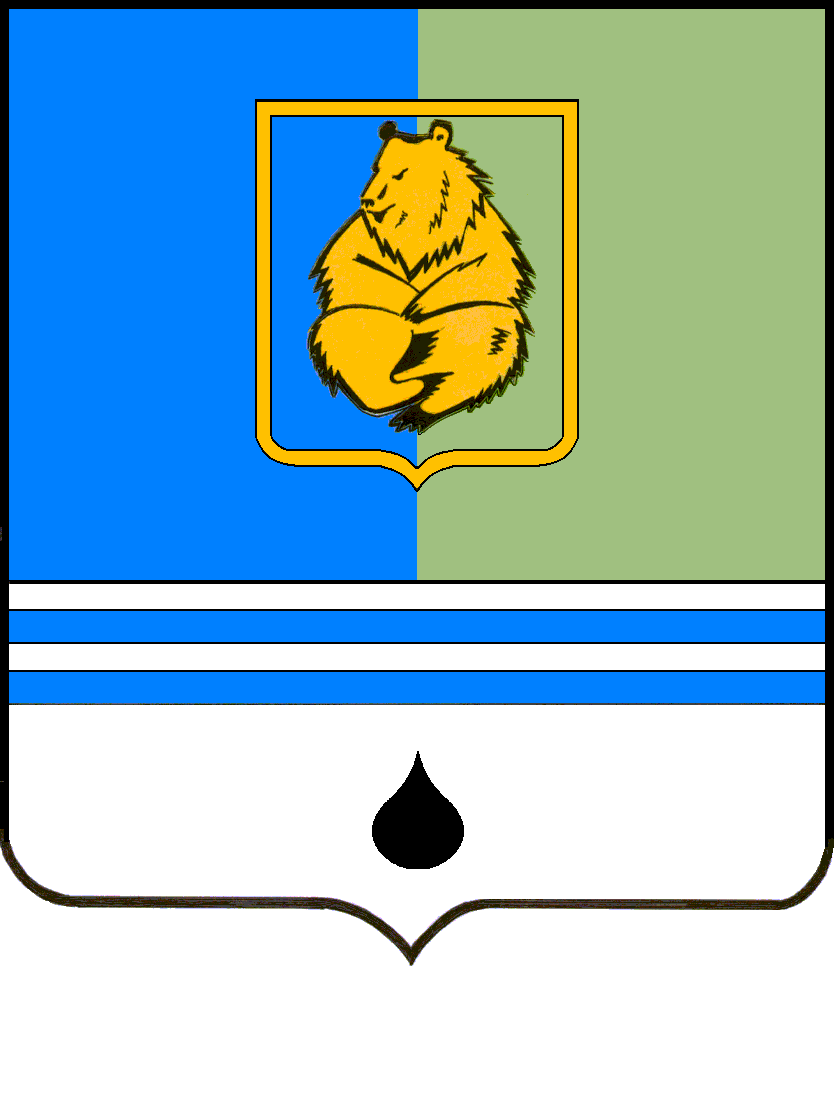 ПРОЕКТПОСТАНОВЛЕНИЕАДМИНИСТРАЦИИ ГОРОДА КОГАЛЫМАХанты-Мансийского автономного округа - ЮгрыПОСТАНОВЛЕНИЕАДМИНИСТРАЦИИ ГОРОДА КОГАЛЫМАХанты-Мансийского автономного округа - ЮгрыПОСТАНОВЛЕНИЕАДМИНИСТРАЦИИ ГОРОДА КОГАЛЫМАХанты-Мансийского автономного округа - ЮгрыПриложениек постановлению Администрациигорода Когалыма№ п/пКатегория жилых помещений муниципального жилищного фондаНаличие лифтаНаличие внутридомовых инженерных системСтавка платы, руб/кв.м. в месяц123451.Многоквартирные дома капитального исполненияс лифтомНаличие всех внутридомовых инженерных систем в составе: холодное водоснабжение, горячее водоснабжение, водоотведение, электроснабжение, отопление19,322.Многоквартирные дома капитального исполнениябез лифтаНаличие всех внутридомовых инженерных систем в составе: холодное водоснабжение, горячее водоснабжение, водоотведение, электроснабжение, отопление17,293.Многоквартирные дома деревянного или смешанного исполнениябез лифтаНаличие всех внутридомовых инженерных систем в составе: холодное водоснабжение, горячее водоснабжение, водоотведение, электроснабжение, отопление11,864.Многоквартирные дома деревянного или смешанного исполнения, признанные в установленном порядке непригодными, аварийными и подлежащими сносубез лифтаНаличие всех внутридомовых инженерных систем в составе: холодное водоснабжение, горячее водоснабжение, водоотведение, электроснабжение, отопление05.Многоквартирные дома деревянного или смешанного исполнения, признанные в установленном порядке непригодными, аварийными и подлежащими сносубез лифтаОтсутствие одного или более наименований внутридомовых инженерных систем из состава: холодное водоснабжение, горячее водоснабжение, водоотведение, электроснабжение, отопление0